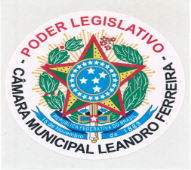 FORMULÁRIO PARA RECURSOATENÇÃO: ESTE FORMULÁRIO ESTARÁ DISPONÍVEL ELETRONICAMENTECâmara Municipal de Leandro Ferreira/MG Concurso Público Edital Nº 001/2020Marque abaixo o tipo de recurso:(  ) Prazo para pedido de devolução/reembolso por desistência do candidato – eletronicamente em virtude do adiamento das provas - IMPRORROGÁVEL	Digitar ou escrever em letra de forma a justificativa do recurso, de forma objetiva. 01 (uma) via para envio eletrônico (PASSO A PASSO – fl. 02) ou em 02 (duas) em caso de protocolo na prefeituraLocal e data: ——————————————————  ——/——/——Assinatura: _______________________________________________PRAZO PARA RECURSO: DE 19/07/2020 ATÉ 23/07/2021.PARA FORMULÁRIO ELETRÔNICO NÃO É NECESSÁRIA ASSINATURA.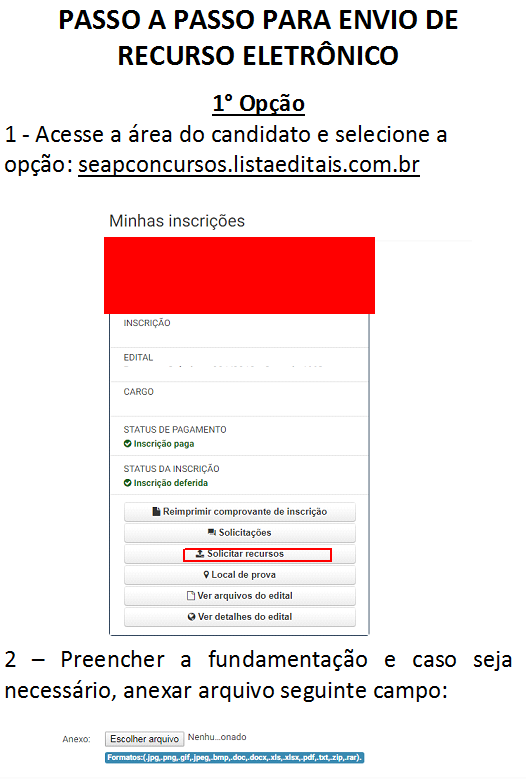 Nome Completo – Candidato: Nº de Inscrição:CPF: Cargo:	                                        Data de Nascimento:Banco:AgênciaConta:Conta Corrente (   ) ou Conta Poupança (   )CPF: 